Useful Reading Websites:All of these websites contain online books that the children can read on the computer for free. There are fiction and non-fiction books as well as different age ranges to select from. Happy reading!https://www.booksfortopics.com/storytime-online-7-9https://www.booksfortopics.com/storytime-online-5-7https://home.oxfordowl.co.uk/http://www.childrenslibrary.org/icdl/SimpleSearchCategory?ids=85&langid=&pnum=1&cnum=1&text=&lang=English&ilang=Englishhttps://freekidsbooks.org/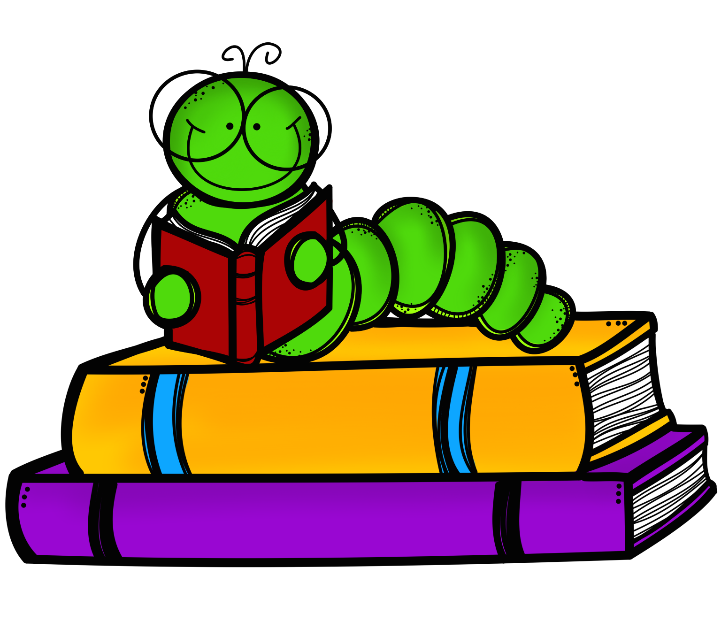 